СУМСЬКА МІСЬКА РАДАVІІ СКЛИКАННЯ LXV СЕСІЯРІШЕННЯРозглянувши звернення ТЕРИТОРІАЛЬНОГО УПРАВЛІННЯ ДЕРЖАВНОЇ СУДОВОЇ АДМІНІСТРАЦІЇ УКРАЇНИ В СУМСЬКІЙ ОБЛАСТІ про встановлення орендної плати за користування нежитловими приміщеннями, відповідно до статті 19 Закону України «Про оренду державного та комунального майна» та пункту 8 Методики розрахунку орендної плати за майно територіальної громади міста Суми та пропорції її розподілу, затвердженої рішенням Сумської міської ради                                             від 01 лютого 2012 року № 1186 – МР (зі змінами), керуючись статтею 25, частиною п’ятою статті 60 Закону України «Про місцеве самоврядування в Україні», Сумська міська радаВИРІШИЛА:1. Встановити орендну плату ТЕРИТОРІАЛЬНОМУ УПРАВЛІННЮ ДЕРЖАВНОЇ СУДОВОЇ АДМІНІСТРАЦІЇ УКРАЇНИ В СУМСЬКІЙ ОБЛАСТІ у розмірі 24 грн. на 2020 рік за оренду нежитлових приміщень площею 558,0 кв.м, розташованих у будинку № 4 по вулиці Перемоги у місті Суми. 2. Департаменту забезпечення ресурсних платежів Сумської міської ради                       (Клименко Ю.М.) внести відповідні зміни до договору оренди, в порядку, встановленому чинним законодавством.3. Організацію виконання цього рішення покласти на першого заступника міського голови Войтенка В.В.Сумський міський голова                                                                   О.М. ЛисенкоВиконавець: Клименко Ю.М.________________ Рішення доопрацьовано і вичитано, текст відповідає оригіналу прийнятого рішення та вимогам статей 6-9 Закону України «Про доступ до публічної інформації та Закону України «Про захист персональних даних».Проект рішення завізували: директор департаменту забезпечення ресурсних платежів Ю.М. Клименко, начальник відділу правового та кадрового забезпечення департаменту забезпечення ресурсних платежів Л.П. Петрова, директор департаменту фінансів, економіки та інвестицій С.А. Липова, начальник правового управління О.В. Чайченко, перший заступник міського голови В.В. Войтенко, секретар Сумської міської ради А.В. Баранов.__________________                                                         ______________________Гаркавенко Л.Л. (700-413)28.11.2019ЛИСТ РОЗСИЛКИрішення Сумської міської ради«Про встановлення орендної плати ТЕРИТОРІАЛЬНОМУ УПРАВЛІННЮ ДЕРЖАВНОЇ СУДОВОЇ АДМІНІСТРАЦІЇ УКРАЇНИ В СУМСЬКІЙ ОБЛАСТІ за користування майном комунальної власності Сумської міської об’єднаної територіальної громади»Директор департаменту забезпечення ресурсних платежівСумської міської ради			       Ю.М. Клименко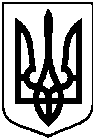 від 27 листопада 2019 року № 5999-МРм. Сумивід 27 листопада 2019 року № 5999-МРм. СумиПро встановлення орендної плати ТЕРИТОРІАЛЬНОМУ УПРАВЛІННЮ ДЕРЖАВНОЇ СУДОВОЇ АДМІНІСТРАЦІЇ УКРАЇНИ В СУМСЬКІЙ ОБЛАСТІ за користування майном комунальної власності Сумської міської об’єднаної територіальної громади№ з/пНазва підприємства, установи, організаціїПрізвище І.П. керівникаПоштова та електронна адресиНеобхідна кількість примірників рішення СМРДепартамент забезпечення ресурсних платежівКлименко Ю.М.dresurs@smr.gov.ua5Виконавчий комітет Сумської міської ради, перший заступник міського голови Войтенко В.В.mail@ smr.gov.ua1Територіальне управління державної судової адміністрації України в Сумській областіКібець В.О.inbox@su.court.gov.ua1